Переданные государственные полномочия по опеке и попечительству в Каневском районе с 2008 года исполняет управление по вопросам семьи и детства.Основными задачами Управления являются:Реализация на территории муниципального образования Каневской район деятельности по опеке и попечительству в отношении несовершеннолетних Защита личных и имущественных прав и интересов несовершеннолетних, в том числе детей-сирот и детей, оставшихся без попечения родителей, лиц из числа детей-сирот и детей, оставшихся без попечения родителей, несовершеннолетних, оказавшихся в трудной жизненной ситуации.Обеспечение приоритета семейных форм воспитания детей-сирот и детей, оставшихся без попечения родителей, профилактика социального сиротства; создание необходимых условий для содержания, воспитания, обучения детей-сирот и детей, оставшихся без попечения родителей, а также лиц из числа детей-сирот и детей, оставшихся без попечения родителей, несовершеннолетних, оказавшихся в трудной жизненной ситуации.Контроль в пределах предоставленных действующим законодательством полномочий за содержанием, воспитанием, обучением детей-сирот и детей, оставшихся без попечения родителей, несовершеннолетних, за деятельностью усыновителей, опекунов и попечителей, приёмных родителей, патронатных воспитателей по месту жительства подопечных несовершеннолетних, за сохранностью имущества и управлением имуществом несовершеннолетних, находящихся под опекой или попечительством либо помещённых под надзор в образовательные организации, медицинские организации, организации, оказывающие социальные услуги.Надзор за деятельностью опекунов и попечителей, а также организаций, в которые помещены несовершеннолетние.Организация отдыха и оздоровления детей муниципального образования Каневской район.Осуществление контроля за использованием детьми-сиротами и детьми, оставшимися без попечения родителей, лицами из числа детей-сирот и детей, оставшихся без попечения родителей, предоставленных им жилых помещений специализированного жилищного фонда.Приоритетным направлением в работе управления по вопросам семьи и детства администрации муниципального образования Каневской район,  является устройство детей-сирот и детей, оставшихся без попечения родителей, в семьи.  В 2020 году впервые выявлены были 54 несовершеннолетних, нуждающийся в защите государства, Из них переданы на воспитание в семьи все 54 человека. Устройство в семью составило   100%.	В семьях граждан воспитываются 393 ребенка, оставшихся без родителей. Из них в 72  приемных семьях 248 детей. Замещающие семьи района принимают активное участие в конкурсах, проектах различного уровня.	Вы приняли решение усыновить ребенка или взять его под опеку? Школа приемного родителя ждет вас!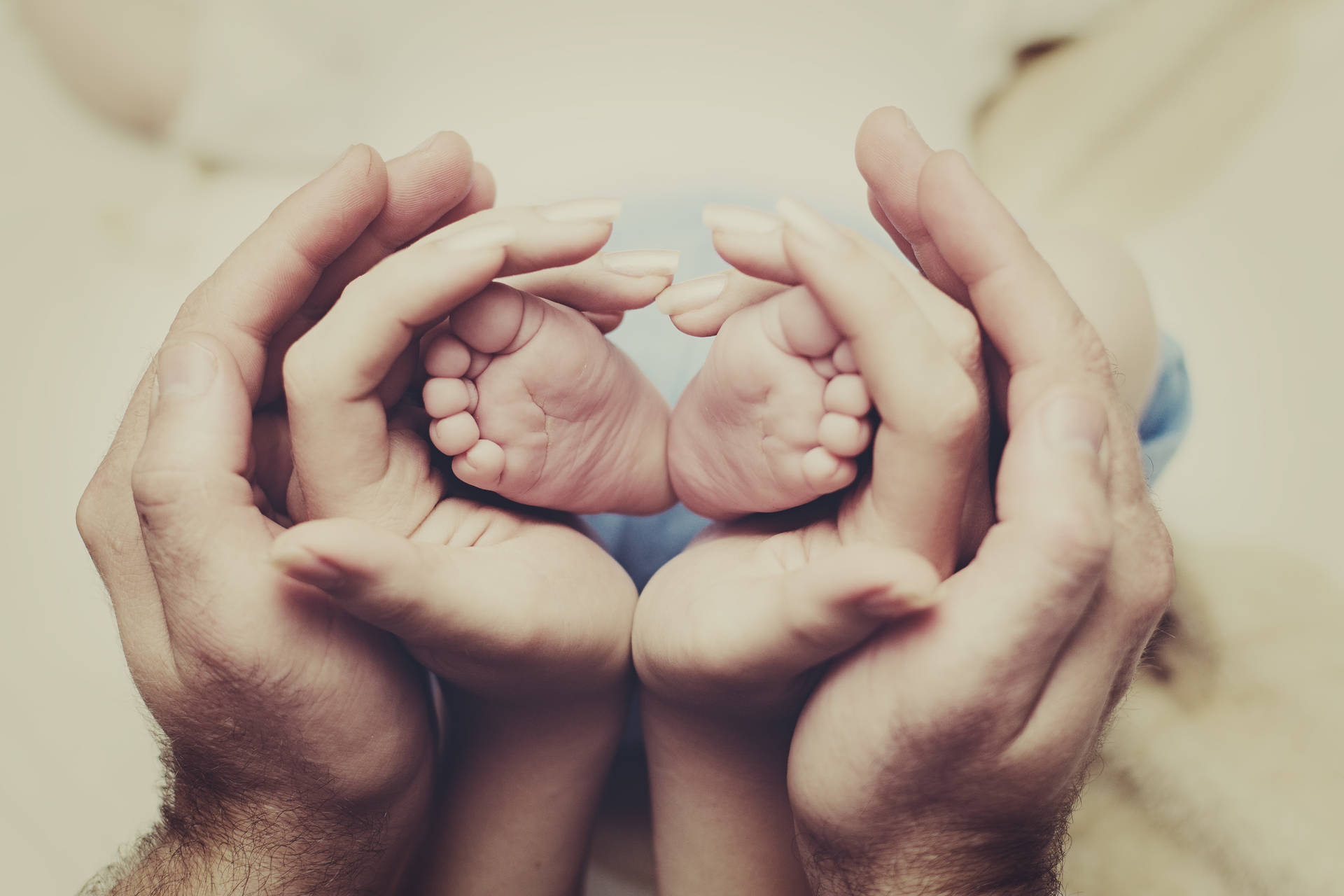 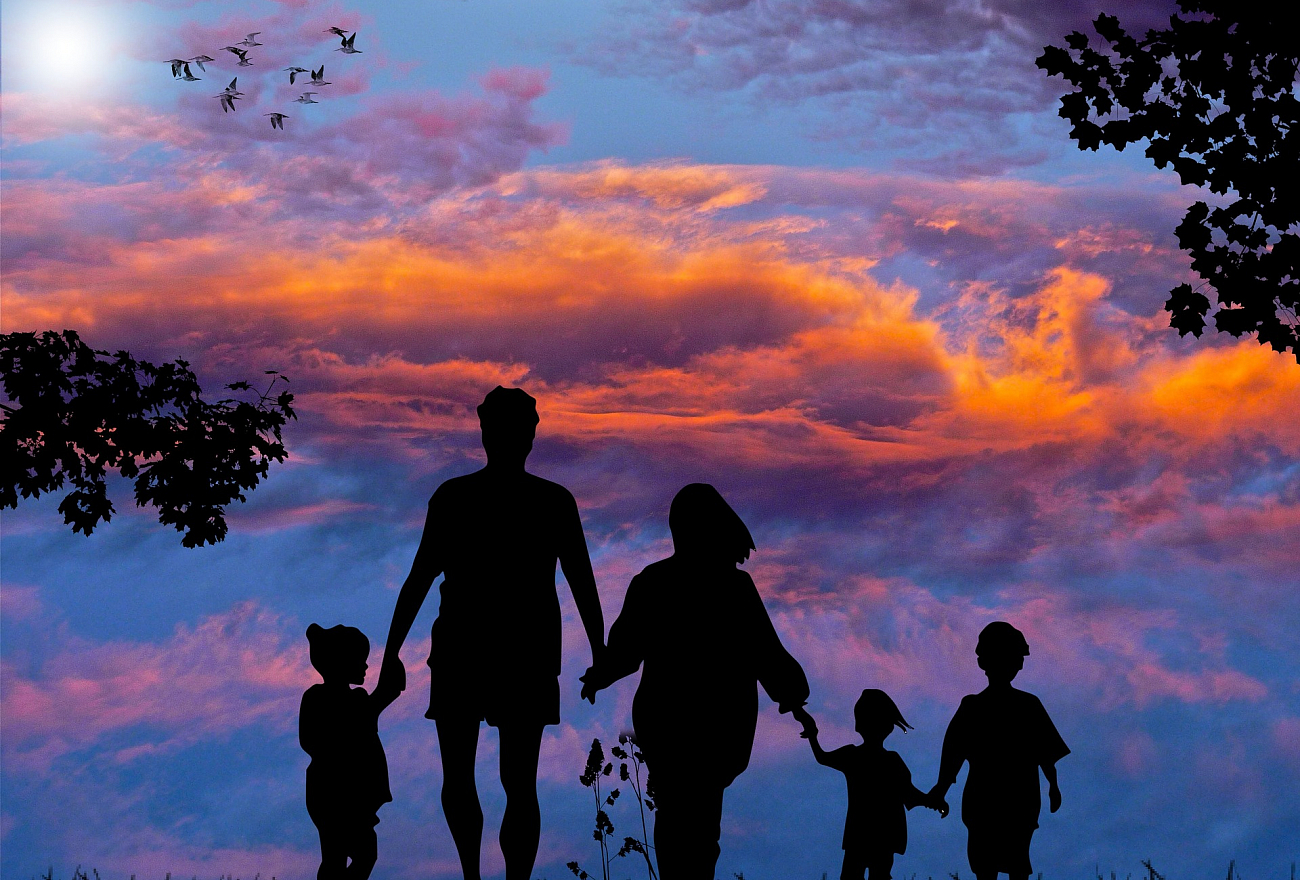 В настоящее время многие граждане готовы взять на себя заботу о детях-сиротах и детях, оставшихся без попечения родителей. Но часто на этом пути взрослые сталкиваются со сложными психологическими проблемами. Разобраться в них помогают специалисты Школы приемных родителей.Школа приемных родителей (ШПР) создана для граждан, желающих принять на воспитание в свою семью ребенка, оставшегося без попечения родителей. Школа представляет собой курсы, призванные подготовить взрослых к появлению в их семье приемного ребенка, избежать вторичного сиротства этих детей.Наша цель – обеспечить реальную подготовку кандидатов к ответственному родительству, помочь слушателям разобраться в своих чувствах и намерениях, оценить свою психологическую готовность к приему ребенка в свою семью, подготовиться морально и практически. Дать слушателям системные знания, необходимые для успешного и надежного создания новой семьи.Программа и требования к уровню подготовки граждан утверждены приказом № 1031 министерства труда и социального развития Краснодарского края от 10.09.2013 (с изменениями от 09.06.2020 г. приказ № 715). Программа составляет 80 академических часов: лекции – 39 часов, тренинги – 32 часа, индивидуальные консультации – 9 часов.Подготовку граждан, желающих принять на воспитание в свою семью ребенка, оставшегося без попечения родителей, осуществляет обособленное подразделение отдела работы с приемными семьями ГКУ КК «Краевой методический центр» в Муниципальном образовании Каневской район по адресу: ст. Каневская, ул. Вокзальная, 32 «А». Справки и запись на консультацию по телефону: 8 (86164) 7-92-93По окончанию подготовки будущие кандидаты в замещающие родители (усыновители, опекуны, попечители, приемные родители, патронатные воспитатели) получают свидетельство о прохождении подготовки лиц, желающих принять на воспитание в свою семью ребенка, оставшегося без попечения родителей, государственного образца и итоговое заключение о готовности и способности гражданина к приему ребенка в семью.Функции управления по вопросам семьи и детства по сопровождению детей-сирот и детей, оставшихся без попечения родителей, не прекращаются  после достижения детьми 18 лет. Так, одной из задач остается обеспечить ребят жилыми помещениям, где они смогут создавать свои семьи. За период с 2009 по 2020 годы жилье предоставлено 369 нанимателям. В 2021 году планируется приобрести еще 35 квартир.											23.12.2020 г.